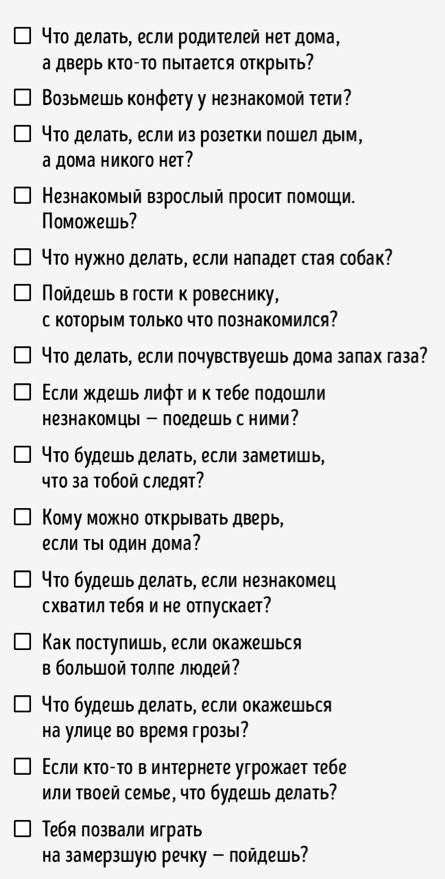 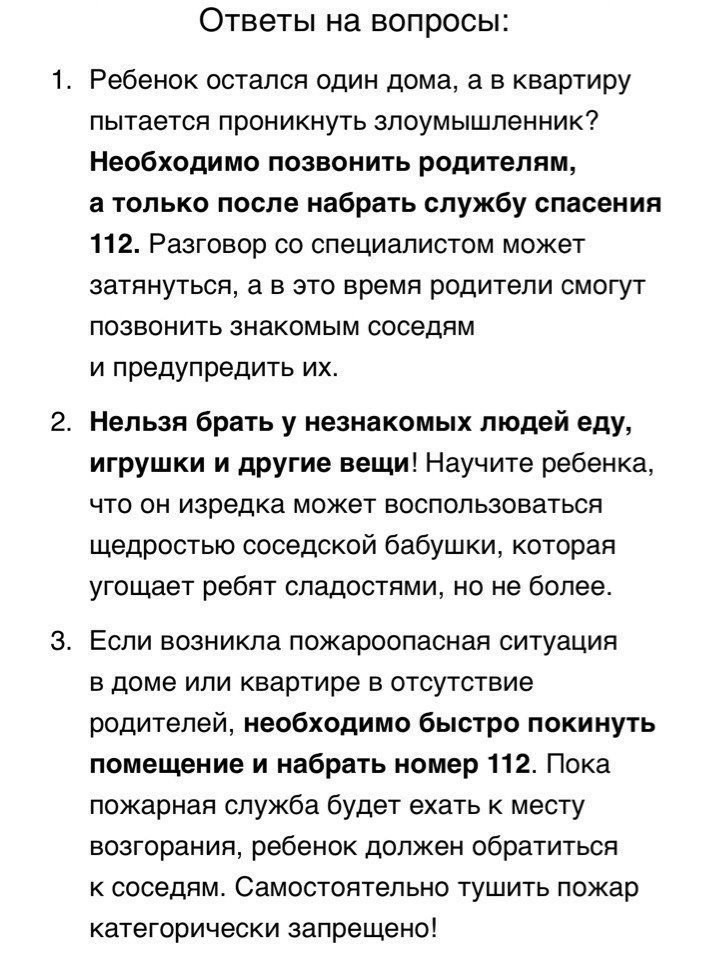 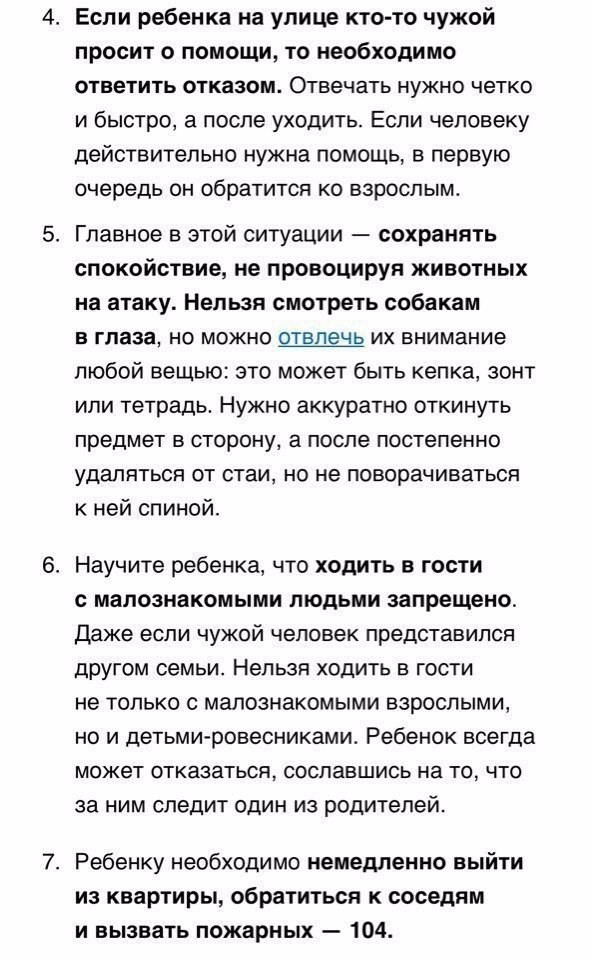 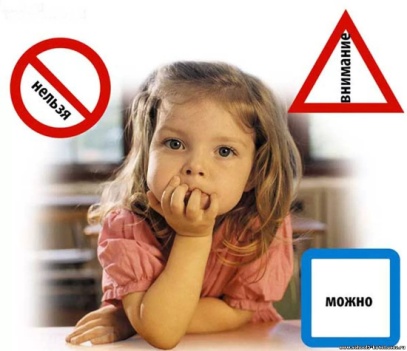 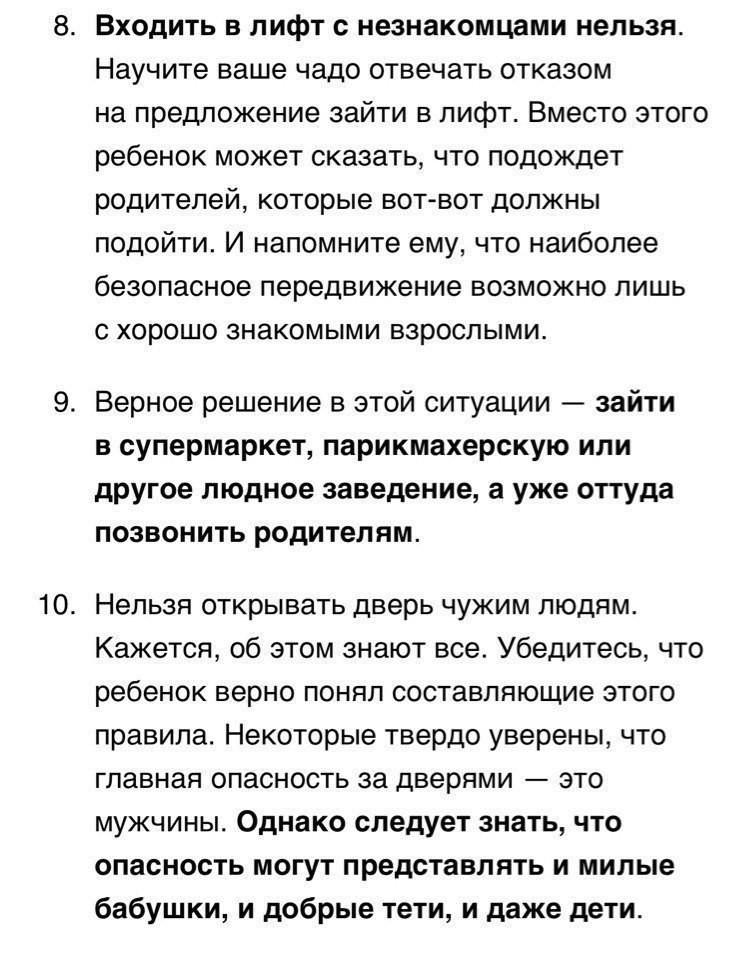 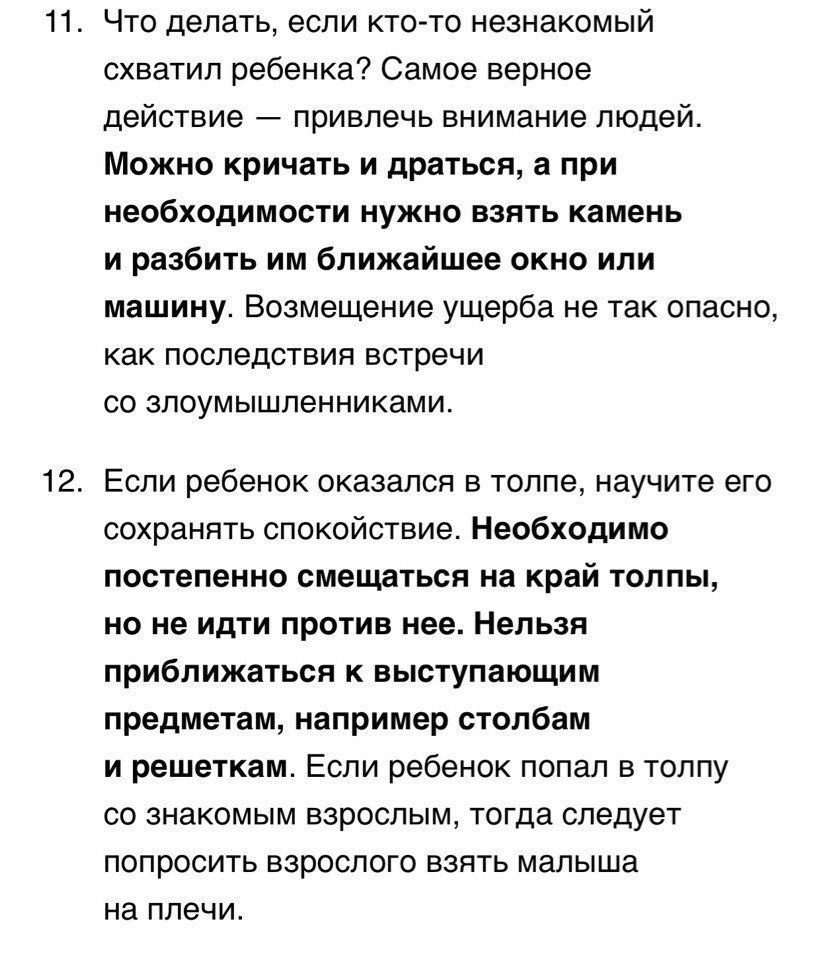 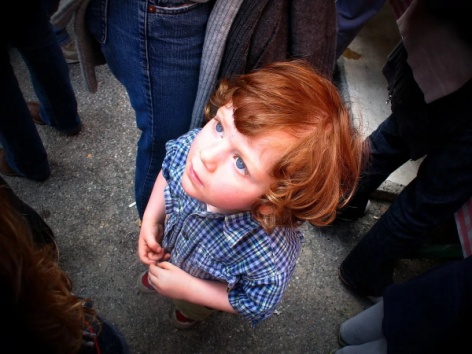 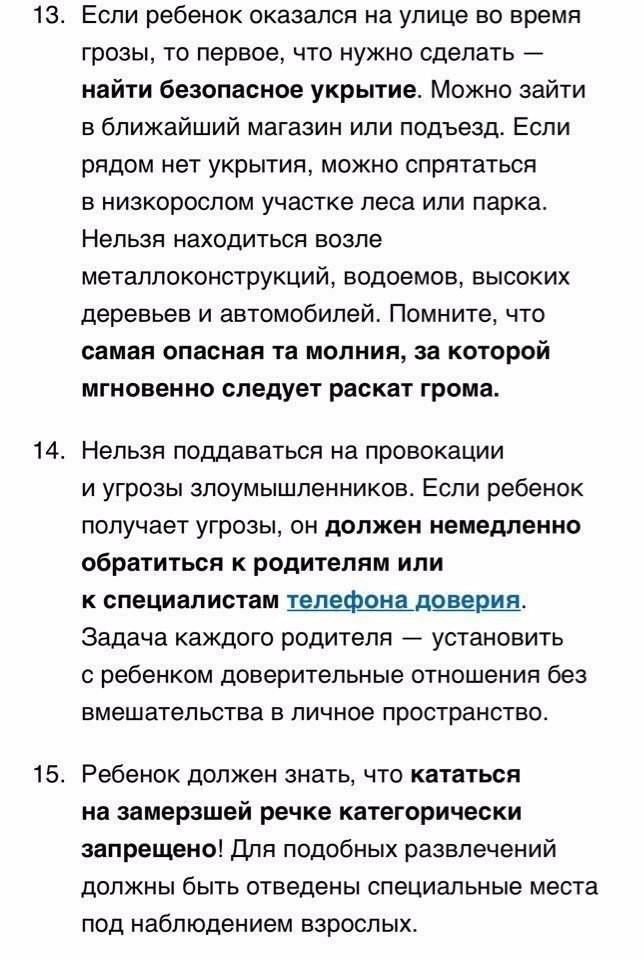 Уважаемые родители! Помните!Безопасность ваших детей зависит только от вас! Вы не всегда сможете быть рядом с ребенком, но в ваших силах научить его находить выход из любой ситуации.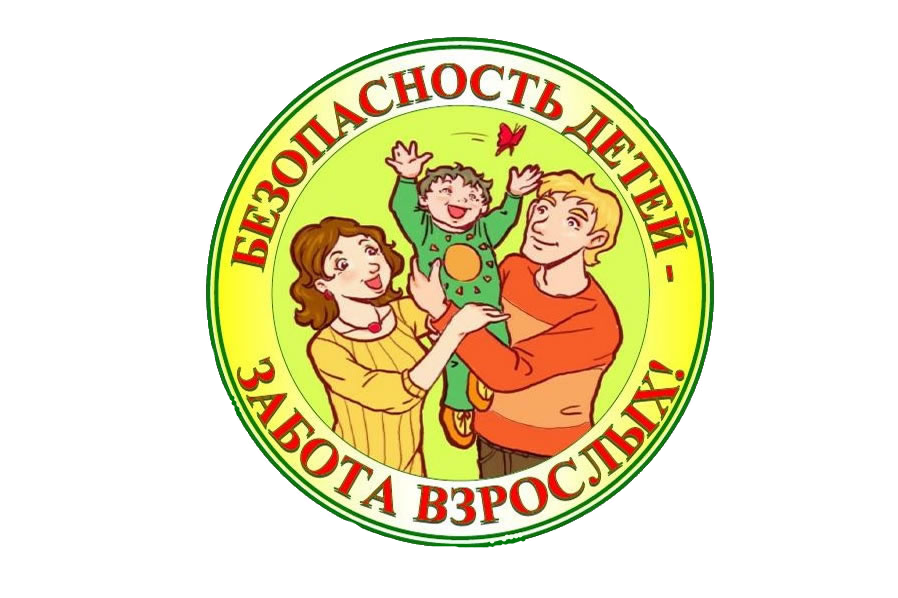 